ПРОТОКОЛ № _____Доп. Вр.                    в пользу                                           Серия 11-метровых                    в пользу                                            Подпись судьи : _____________________ /_________________________ /ПредупрежденияУдаленияПредставитель принимающей команды: ______________________ / _____________________ Представитель команды гостей: _____________________ / _________________________ Замечания по проведению игры ______________________________________________________________________________________________________________________________________________________________________________________________________________________________________________________________________________________________________________________________________________________________________________________________________________________________________________________________________________________________________________________________Травматические случаи (минута, команда, фамилия, имя, номер, характер повреждения, причины, предварительный диагноз, оказанная помощь): _________________________________________________________________________________________________________________________________________________________________________________________________________________________________________________________________________________________________________________________________________________________________________________________________________________________________________Подпись судьи:   _____________________ / _________________________Представитель команды: ______    __________________  подпись: ___________________    (Фамилия, И.О.)Представитель команды: _________    _____________ __ подпись: ______________________                                                             (Фамилия, И.О.)Лист травматических случаевТравматические случаи (минута, команда, фамилия, имя, номер, характер повреждения, причины, предварительный диагноз, оказанная помощь)_______________________________________________________________________________________________________________________________________________________________________________________________________________________________________________________________________________________________________________________________________________________________________________________________________________________________________________________________________________________________________________________________________________________________________________________________________________________________________________________________________________________________________________________________________________________________________________________________________________________________________________________________________________________________________________________________________________________________________________________________________________________________________________________________________________________________________________________________________________________________________________________________________________________________________________________________________________________________________________________________________________________________________________________________________________________________________________________________________________________________________________Подпись судьи : _________________________ /________________________/ 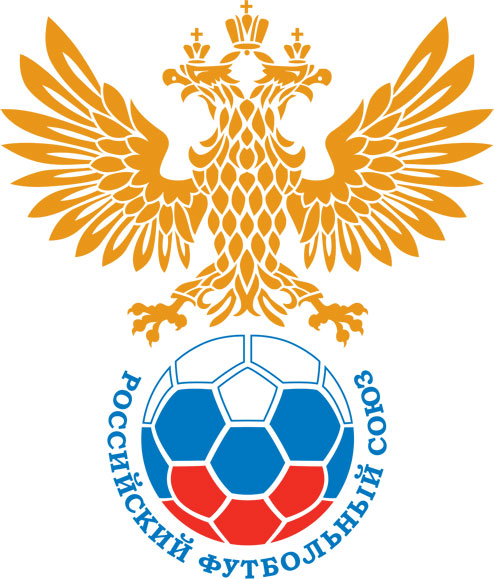 РОССИЙСКИЙ ФУТБОЛЬНЫЙ СОЮЗМАОО СФФ «Центр»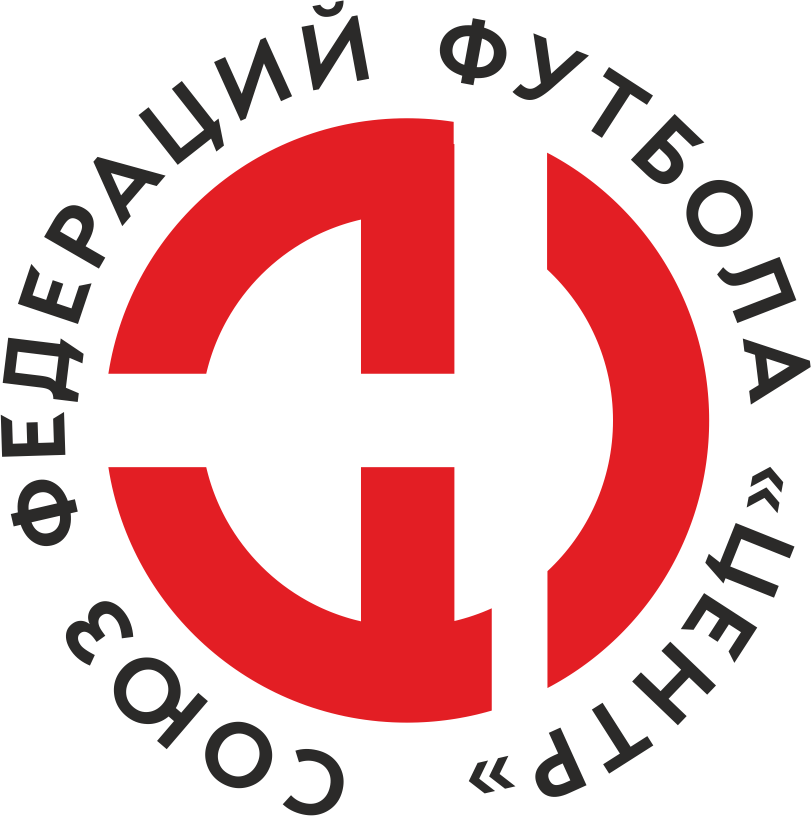    Первенство России по футболу среди команд III дивизиона, зона «Центр» _____ финала Кубка России по футболу среди команд III дивизиона, зона «Центр»Стадион СОК «САПА» (Смоленск)Дата:14 апреля 2024Днепр (Смоленск)Днепр (Смоленск)Днепр (Смоленск)Днепр (Смоленск)Александр (Дятьково)Александр (Дятьково)команда хозяевкоманда хозяевкоманда хозяевкоманда хозяевкоманда гостейкоманда гостейНачало:13:00Освещение:ЕстественноеЕстественноеКоличество зрителей:1000Результат:0:0в пользуНичья1 тайм:0:0в пользуничьяСудья:Акулинин Дмитрий  (Тула)кат.1 кат.1 помощник:Юнг Максим (Щёкино)кат.3 кат.2 помощник:Коренков Кирилл (Калуга)кат.2 кат.Резервный судья:Резервный судья:Степченков Андрей (Смоленск)кат.1 кат.Инспектор:Янченко Юрий Михайлович (Смоленск)Янченко Юрий Михайлович (Смоленск)Янченко Юрий Михайлович (Смоленск)Янченко Юрий Михайлович (Смоленск)Делегат:СчетИмя, фамилияКомандаМинута, на которой забит мячМинута, на которой забит мячМинута, на которой забит мячСчетИмя, фамилияКомандаС игрыС 11 метровАвтоголМин                 Имя, фамилия                          КомандаОснованиеРОССИЙСКИЙ ФУТБОЛЬНЫЙ СОЮЗМАОО СФФ «Центр»РОССИЙСКИЙ ФУТБОЛЬНЫЙ СОЮЗМАОО СФФ «Центр»РОССИЙСКИЙ ФУТБОЛЬНЫЙ СОЮЗМАОО СФФ «Центр»РОССИЙСКИЙ ФУТБОЛЬНЫЙ СОЮЗМАОО СФФ «Центр»РОССИЙСКИЙ ФУТБОЛЬНЫЙ СОЮЗМАОО СФФ «Центр»РОССИЙСКИЙ ФУТБОЛЬНЫЙ СОЮЗМАОО СФФ «Центр»Приложение к протоколу №Приложение к протоколу №Приложение к протоколу №Приложение к протоколу №Дата:14 апреля 202414 апреля 202414 апреля 202414 апреля 202414 апреля 2024Команда:Команда:Днепр (Смоленск)Днепр (Смоленск)Днепр (Смоленск)Днепр (Смоленск)Днепр (Смоленск)Днепр (Смоленск)Игроки основного составаИгроки основного составаЦвет футболок: Гранатово-синие       Цвет гетр: ГранатовыеЦвет футболок: Гранатово-синие       Цвет гетр: ГранатовыеЦвет футболок: Гранатово-синие       Цвет гетр: ГранатовыеЦвет футболок: Гранатово-синие       Цвет гетр: ГранатовыеНЛ – нелюбительНЛОВ – нелюбитель,ограничение возраста НЛ – нелюбительНЛОВ – нелюбитель,ограничение возраста Номер игрокаЗаполняется печатными буквамиЗаполняется печатными буквамиЗаполняется печатными буквамиНЛ – нелюбительНЛОВ – нелюбитель,ограничение возраста НЛ – нелюбительНЛОВ – нелюбитель,ограничение возраста Номер игрокаИмя, фамилияИмя, фамилияИмя, фамилия1Александр Марфенков Александр Марфенков Александр Марфенков 14Александр Зюзин Александр Зюзин Александр Зюзин 15Владислав Возовиков Владислав Возовиков Владислав Возовиков 9Ярослав Мухамедшин Ярослав Мухамедшин Ярослав Мухамедшин 19Никита Шитиков Никита Шитиков Никита Шитиков 17Павел Пасевич Павел Пасевич Павел Пасевич 21Захар Тучин Захар Тучин Захар Тучин 23Сергей Хачатрян Сергей Хачатрян Сергей Хачатрян 18Кирилл Давыд Кирилл Давыд Кирилл Давыд 10Денис Головко (к)Денис Головко (к)Денис Головко (к)7Михаил Петрусёв Михаил Петрусёв Михаил Петрусёв Запасные игроки Запасные игроки Запасные игроки Запасные игроки Запасные игроки Запасные игроки 35Евгений КузнецовЕвгений КузнецовЕвгений Кузнецов11Дмитрий ШекинДмитрий ШекинДмитрий Шекин8Алексей БакутинАлексей БакутинАлексей Бакутин88Денис НовосельцевДенис НовосельцевДенис Новосельцев5Александр ФёдоровАлександр ФёдоровАлександр Фёдоров4Егор ВолковЕгор ВолковЕгор Волков22Егор НижегородцевЕгор НижегородцевЕгор Нижегородцев3Владислав СтаровойтовВладислав СтаровойтовВладислав СтаровойтовТренерский состав и персонал Тренерский состав и персонал Фамилия, имя, отчествоФамилия, имя, отчествоДолжностьДолжностьТренерский состав и персонал Тренерский состав и персонал 1Сергей Валентинович ГунькоГлавный тренерГлавный тренерТренерский состав и персонал Тренерский состав и персонал 2Вячеслав Викторович МишуткинСтарший тренерСтарший тренер3Лилит Арменовна МкртчанВрачВрач4Александр Анатольевич ГлушенковНачальник командыНачальник команды5Алексей Анатольевич СафроновГенеральный директорГенеральный директор67ЗаменаЗаменаВместоВместоВместоВышелВышелВышелВышелМинМинСудья: _________________________Судья: _________________________Судья: _________________________11Сергей ХачатрянСергей ХачатрянСергей ХачатрянВладислав СтаровойтовВладислав СтаровойтовВладислав СтаровойтовВладислав Старовойтов646422Захар ТучинЗахар ТучинЗахар ТучинАлексей БакутинАлексей БакутинАлексей БакутинАлексей Бакутин7171Подпись Судьи: _________________Подпись Судьи: _________________Подпись Судьи: _________________33Владислав ВозовиковВладислав ВозовиковВладислав ВозовиковАлександр ФёдоровАлександр ФёдоровАлександр ФёдоровАлександр Фёдоров8080Подпись Судьи: _________________Подпись Судьи: _________________Подпись Судьи: _________________44556677        РОССИЙСКИЙ ФУТБОЛЬНЫЙ СОЮЗМАОО СФФ «Центр»        РОССИЙСКИЙ ФУТБОЛЬНЫЙ СОЮЗМАОО СФФ «Центр»        РОССИЙСКИЙ ФУТБОЛЬНЫЙ СОЮЗМАОО СФФ «Центр»        РОССИЙСКИЙ ФУТБОЛЬНЫЙ СОЮЗМАОО СФФ «Центр»        РОССИЙСКИЙ ФУТБОЛЬНЫЙ СОЮЗМАОО СФФ «Центр»        РОССИЙСКИЙ ФУТБОЛЬНЫЙ СОЮЗМАОО СФФ «Центр»        РОССИЙСКИЙ ФУТБОЛЬНЫЙ СОЮЗМАОО СФФ «Центр»        РОССИЙСКИЙ ФУТБОЛЬНЫЙ СОЮЗМАОО СФФ «Центр»        РОССИЙСКИЙ ФУТБОЛЬНЫЙ СОЮЗМАОО СФФ «Центр»Приложение к протоколу №Приложение к протоколу №Приложение к протоколу №Приложение к протоколу №Приложение к протоколу №Приложение к протоколу №Дата:Дата:14 апреля 202414 апреля 202414 апреля 202414 апреля 202414 апреля 202414 апреля 2024Команда:Команда:Команда:Александр (Дятьково)Александр (Дятьково)Александр (Дятьково)Александр (Дятьково)Александр (Дятьково)Александр (Дятьково)Александр (Дятьково)Александр (Дятьково)Александр (Дятьково)Игроки основного составаИгроки основного составаЦвет футболок: Белые   Цвет гетр:  БелыеЦвет футболок: Белые   Цвет гетр:  БелыеЦвет футболок: Белые   Цвет гетр:  БелыеЦвет футболок: Белые   Цвет гетр:  БелыеНЛ – нелюбительНЛОВ – нелюбитель,ограничение возрастаНЛ – нелюбительНЛОВ – нелюбитель,ограничение возрастаНомер игрокаЗаполняется печатными буквамиЗаполняется печатными буквамиЗаполняется печатными буквамиНЛ – нелюбительНЛОВ – нелюбитель,ограничение возрастаНЛ – нелюбительНЛОВ – нелюбитель,ограничение возрастаНомер игрокаИмя, фамилияИмя, фамилияИмя, фамилия98Дмитрий Жаров Дмитрий Жаров Дмитрий Жаров 6Анж Дигбе (Ален Жиль Сауа) Анж Дигбе (Ален Жиль Сауа) Анж Дигбе (Ален Жиль Сауа) 7Андрей Ефимчук Андрей Ефимчук Андрей Ефимчук 9Вадим Минич (к)Вадим Минич (к)Вадим Минич (к)10Магомед Алишев Магомед Алишев Магомед Алишев 13Андрей Гречишко Андрей Гречишко Андрей Гречишко 24Артём Шильчиков Артём Шильчиков Артём Шильчиков 25Никита Новиков Никита Новиков Никита Новиков 44Александр Рюмкин Александр Рюмкин Александр Рюмкин 77Андрей Кахраманов Андрей Кахраманов Андрей Кахраманов 84Алексей Берлиян Алексей Берлиян Алексей Берлиян Запасные игроки Запасные игроки Запасные игроки Запасные игроки Запасные игроки Запасные игроки 1Максим ЛиманМаксим ЛиманМаксим Лиман53Вадим ГербикВадим ГербикВадим Гербик4Павел ТитовПавел ТитовПавел Титов5Мирослав ПрозоровМирослав ПрозоровМирослав Прозоров8Дмитрий МишкинДмитрий МишкинДмитрий Мишкин14Всеволод БычковВсеволод БычковВсеволод Бычков15Денис ФроловДенис ФроловДенис Фролов20Никита КосенкоНикита КосенкоНикита Косенко94Богдан ЦупенковБогдан ЦупенковБогдан ЦупенковТренерский состав и персонал Тренерский состав и персонал Фамилия, имя, отчествоФамилия, имя, отчествоДолжностьДолжностьТренерский состав и персонал Тренерский состав и персонал 1Игорь Анатольевич ХорошевСтарший тренерСтарший тренерТренерский состав и персонал Тренерский состав и персонал 2Владислав Юрьевич ТитовТренерТренер3Александр Сергеевич СемёновПрезидентПрезидент4Владимир Валентинович ЕлисеевАдминистраторАдминистратор5Вадим Дмитриевич МиничГлавный тренерГлавный тренер67Замена Замена ВместоВместоВышелМинСудья : ______________________Судья : ______________________11Магомед АлишевМагомед АлишевДенис Фролов6622Артём ШильчиковАртём ШильчиковПавел Титов75Подпись Судьи : ______________Подпись Судьи : ______________Подпись Судьи : ______________33Андрей КахрамановАндрей КахрамановВсеволод Бычков78Подпись Судьи : ______________Подпись Судьи : ______________Подпись Судьи : ______________44Андрей ГречишкоАндрей ГречишкоНикита Косенко79556677        РОССИЙСКИЙ ФУТБОЛЬНЫЙ СОЮЗМАОО СФФ «Центр»        РОССИЙСКИЙ ФУТБОЛЬНЫЙ СОЮЗМАОО СФФ «Центр»        РОССИЙСКИЙ ФУТБОЛЬНЫЙ СОЮЗМАОО СФФ «Центр»        РОССИЙСКИЙ ФУТБОЛЬНЫЙ СОЮЗМАОО СФФ «Центр»   Первенство России по футболу среди футбольных команд III дивизиона, зона «Центр» _____ финала Кубка России по футболу среди футбольных команд III дивизиона, зона «Центр»       Приложение к протоколу №Дата:14 апреля 2024Днепр (Смоленск)Александр (Дятьково)команда хозяевкоманда гостей